ContentsContents	1Introduction	2Consultation Questions	3Q1: What were your general reflections on the report?	3Q2: To what extent do the key findings resonate with your current understanding of the Community Justice landscape?	3Q3: This year, we have included one specific official recommendation, and three talking point.  What are your views regarding the recommendation?	3Q4: What are your views regarding this year’s Talking Points?	3Q5: Future reporting will be based around the Outcomes and Indicators set out by the Community Justice Performance Framework, contextualised with input from national partners and local area evidence.  What other information is needed to meaningfully show progress across Scotland?	3Q6: Is there anything else you'd like to tell us about the report, or the consultation process?	3IntroductionWe are pleased to present this consultation draft of the Community Justice Scotland’s (CJS) Outcome Activity Annual Report 2022-23.The draft report sets out our assessment of community justice activity that happened across Scotland between April 2022 and March 2023 in pursuit of the shared community justice outcomes.CJS produce this report as part of our duties set out by the Community Justice (Scotland) Act 2016.  Part of this duty is consultation – we would now like to seek your views on the report’s content, including our recommendation to community justice partners.If you would like to participate in the consultation please use this link to complete our survey, or if you’d prefer, you can respond to us by completing this form, and returning via email to cjsimprovement@communityjustice.scot or in writing to: OAAR Consultation, Community Justice Scotland, Saughton House, Broomhouse Drive, Edinburgh, EH11 3XD. Please provide your response by 31st January 2024.We will also be holding two Consultation events at 2pm on Wednesday 10th of January and Monday 15th January, which will also be an opportunity to feed in views.  If you’d like to sign up for either of these, please send an email to rose.mcconnachie@communityjustice.scot Consultation QuestionsQ1: What were your general reflections on the report?  What is helpful or useful?  What is not?Q2: To what extent do the key findings resonate with your current understanding of the Community Justice landscape?(please feel free to provide details of anything you feel particularly resonates or does not)Q3: This year, we have included one specific official recommendation, and three talking point.  What are your views regarding the recommendation? Q4: What are your views regarding this year’s Talking Points? Q5: Future reporting will be based around the Outcomes and Indicators set out by the Community Justice Performance Framework, contextualised with input from national partners and local area evidence.  What other information is needed to meaningfully show progress across Scotland?Q6: Is there anything else you'd like to tell us about the report, or the consultation process?If you consent to being contacted by us in the future, please enter your contact details here: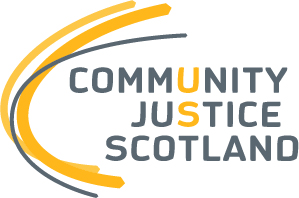 